Main Duties:	The following is typical of the duties the postholder will be expected to perform.  It is not necessarily exhaustive and other duties of a similar nature and level may be required from time to time. 1	Advise, support and assist the Head Teacher in the development of an effective programme of activities ensuring appropriate equipment, facilities and services are available.2	Supervise the work of the Out of School Club Assistant(s).3	Undertake activities with pupils that promote the development of intellectual, moral, spiritual and social skills.4	Respond to the practical needs of children where there is an identified special educational need.5	Provide general care and welfare by responding appropriately to the social, emotional and physical needs of pupils.6	Assist in the control of income and expenditure for the Out of School Club ensuring relevant records are maintained.7	Assist in maintaining a healthy, safe and secure environment and act in accordance with the School’s policies and procedures.8	To promote and implement the Council’s Equality Policy in all aspects of employment and service delivery.9	The postholder will have responsibility for promoting and safeguarding the welfare of children and young persons s/he is responsible for, or comes into contact with.January 2007 City CouncilJob Description City CouncilJob Description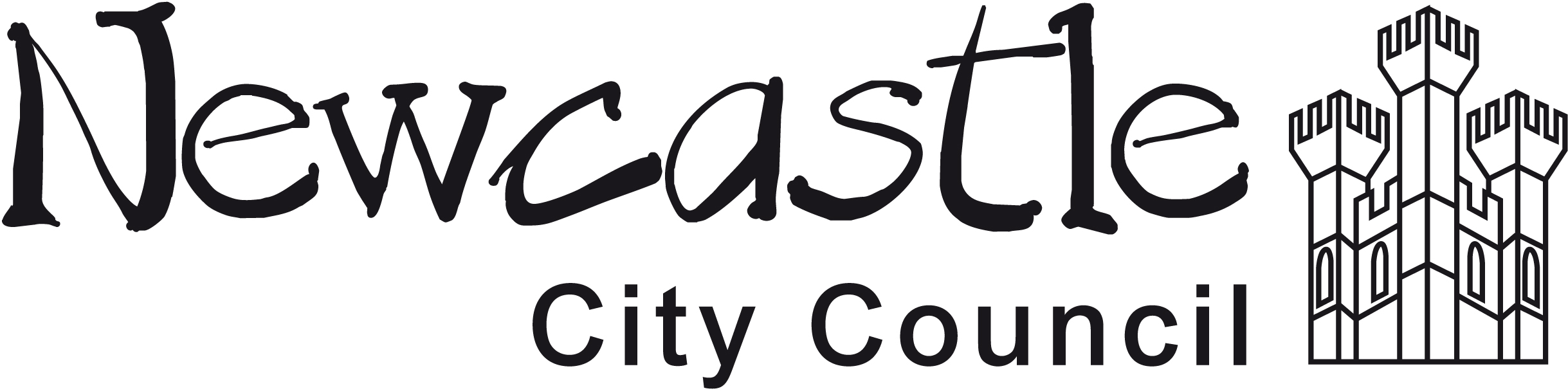 Directorate:Wellbeing, Care & LearningWellbeing, Care & LearningWellbeing, Care & LearningPost TitleOut of School Club Leader   AA703Out of School Club Leader   AA703Out of School Club Leader   AA703Evaluation387 Points387 PointsGrade:  N4Responsible toHead TeacherHead TeacherHead TeacherResponsible forOut of School Club AssistantOut of School Club AssistantOut of School Club AssistantJob PurposeEnsure the effective operation of the Out of School Club overseeing all aspects of the facility’s operation on a day-to-day basis.Ensure the effective operation of the Out of School Club overseeing all aspects of the facility’s operation on a day-to-day basis.Ensure the effective operation of the Out of School Club overseeing all aspects of the facility’s operation on a day-to-day basis.